                      ISPARTA UYGULAMALI BİLİMLER ÜNİVERSİTESİ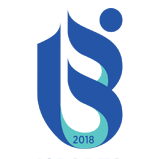 YAPI İŞLERİ VE TEKNİK DAİRE BAŞKANLIĞIİŞLETME VE BAKIM ŞUBE MÜDÜRLÜĞÜULAŞTIRMA BİRİMİ(Araçların Yakıt Temini)